REAKCJE W WODNYCH ROZWORACHZadanie 1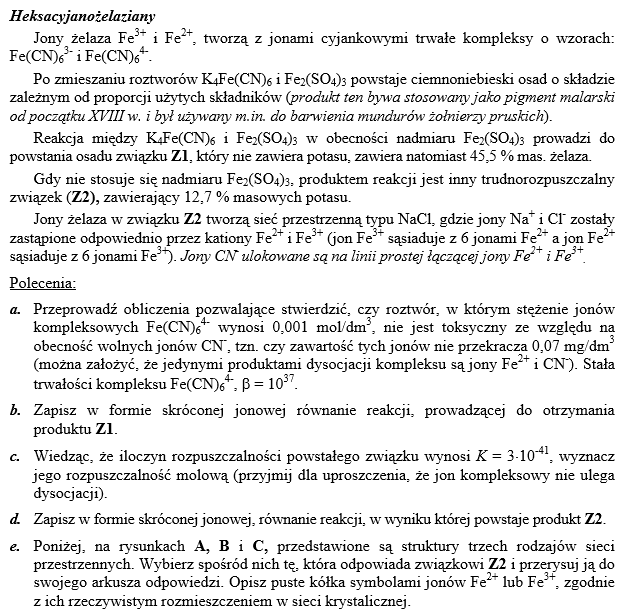 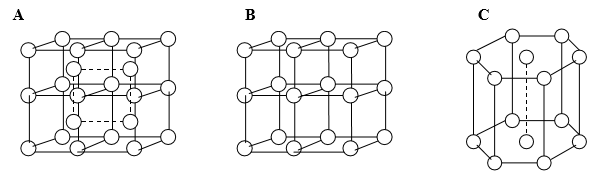 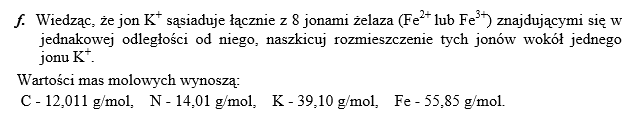 Zadanie 2

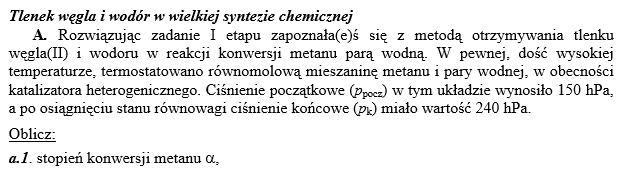 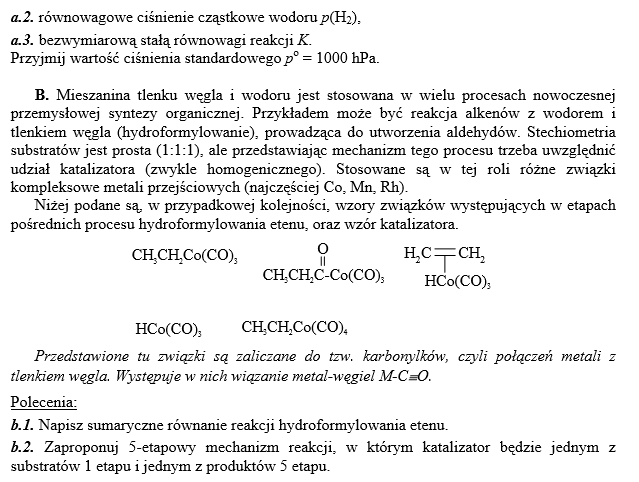 Zadanie 3

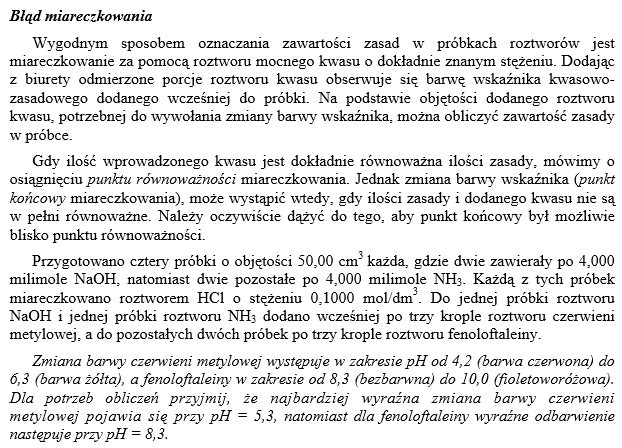 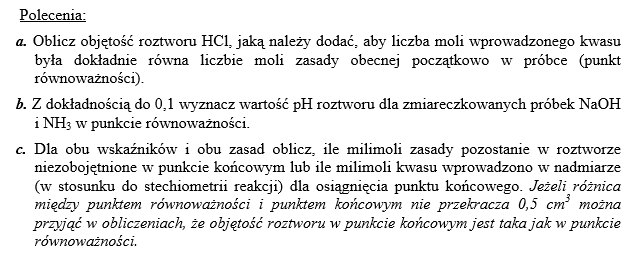 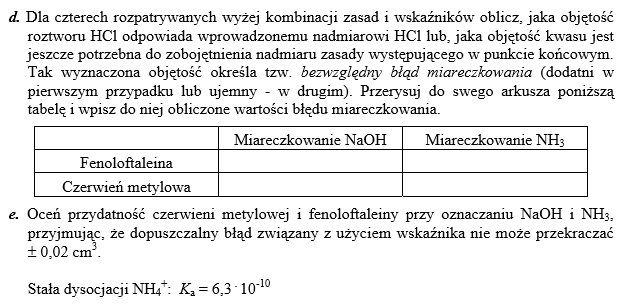 Zadanie 4

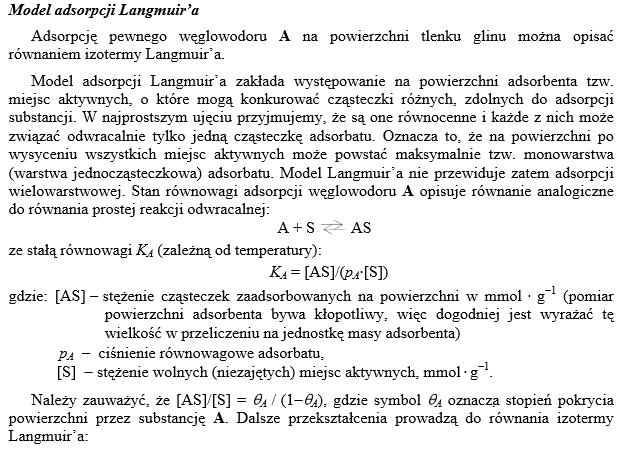 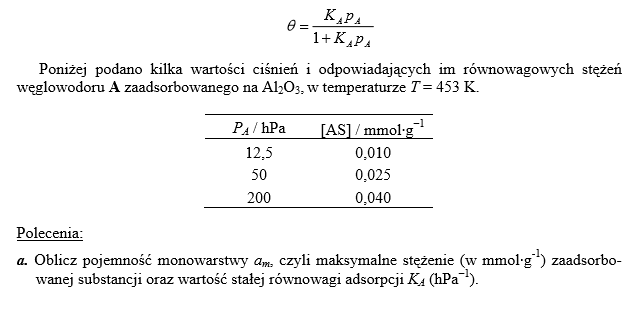 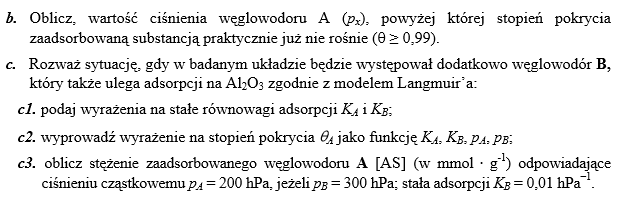 Zadanie 5


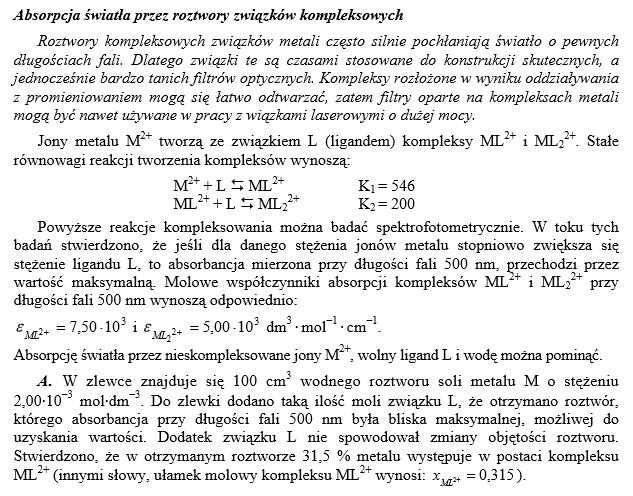 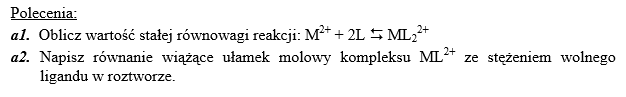 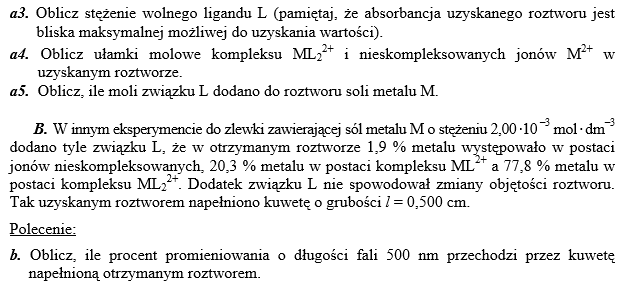 Zadanie 6

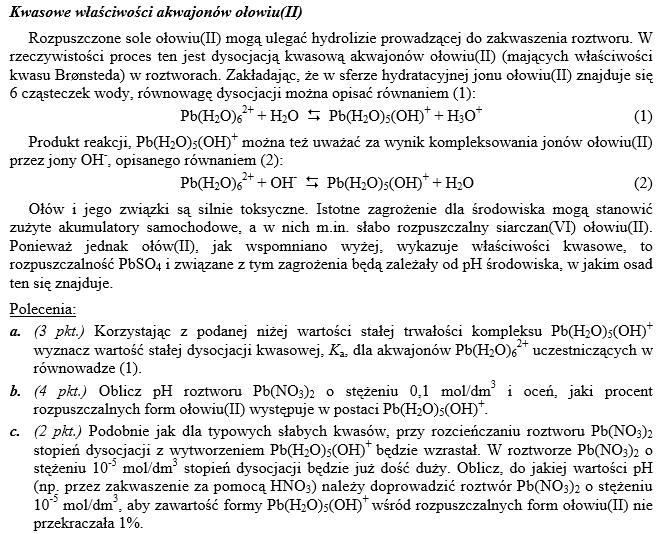 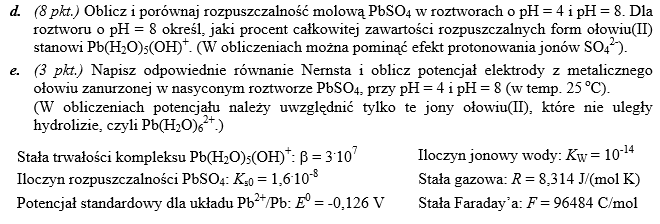 Zadanie 7

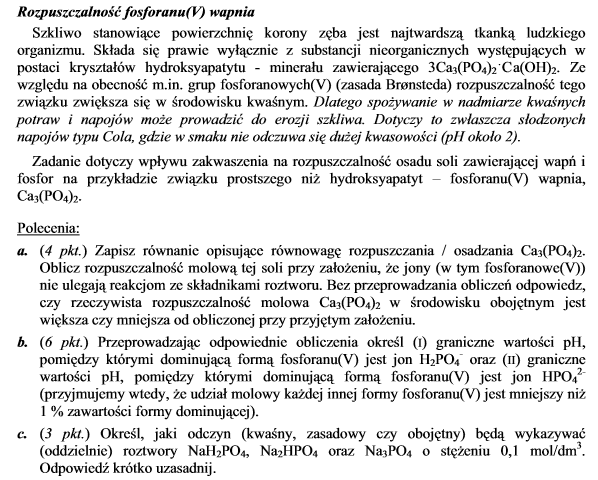 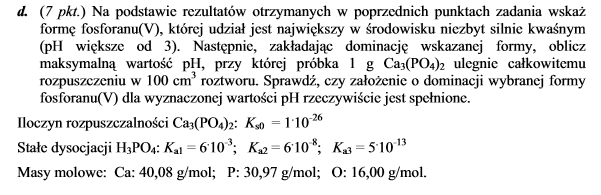 Zadanie 8
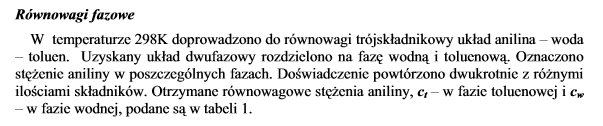 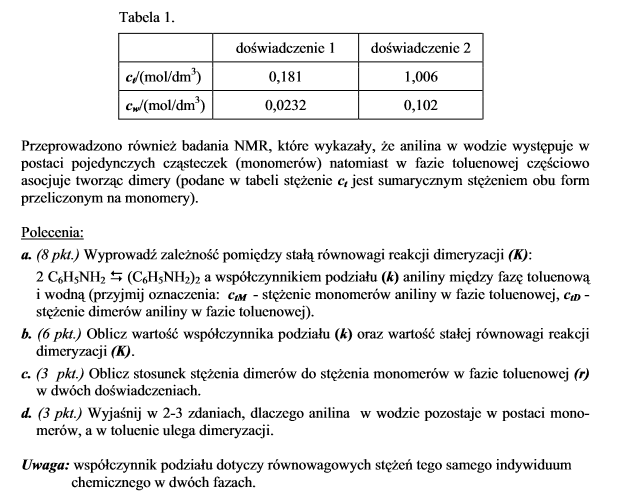 Zadanie 9
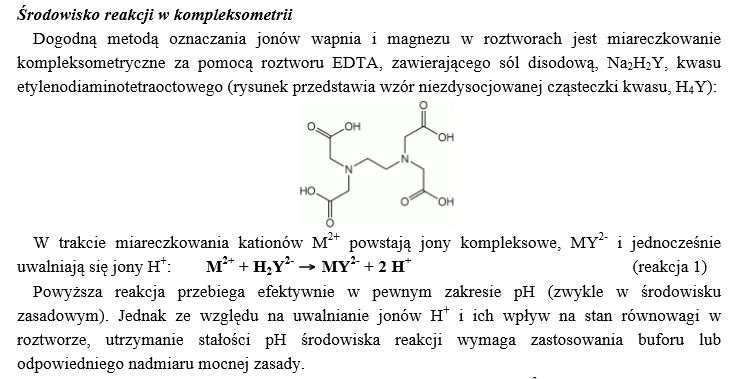 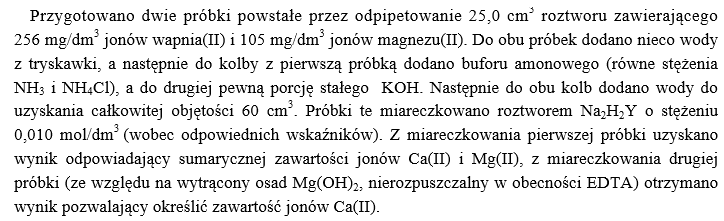 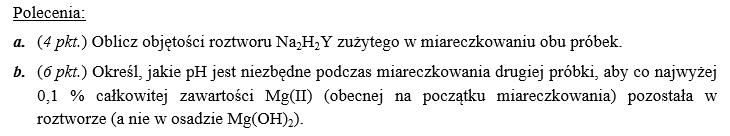 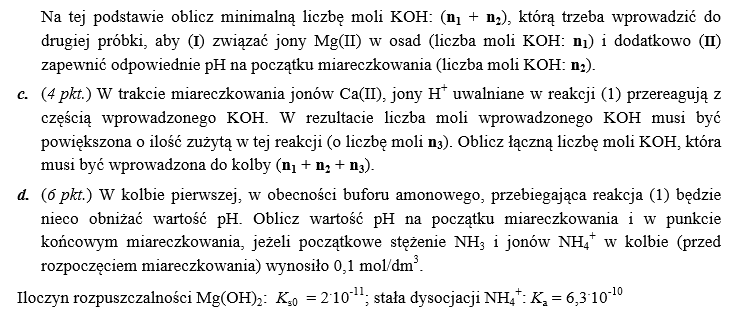 Zadanie 10
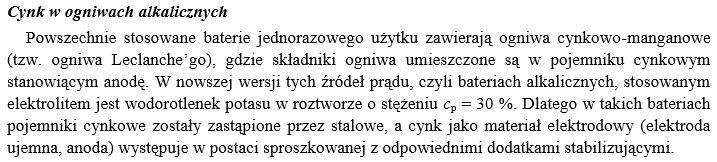 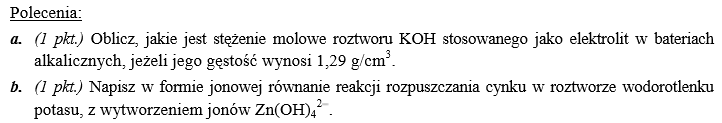 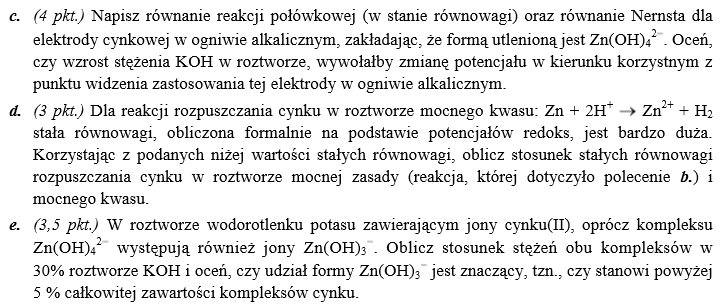 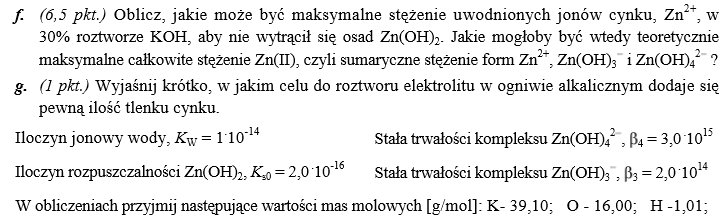 Zadanie 11
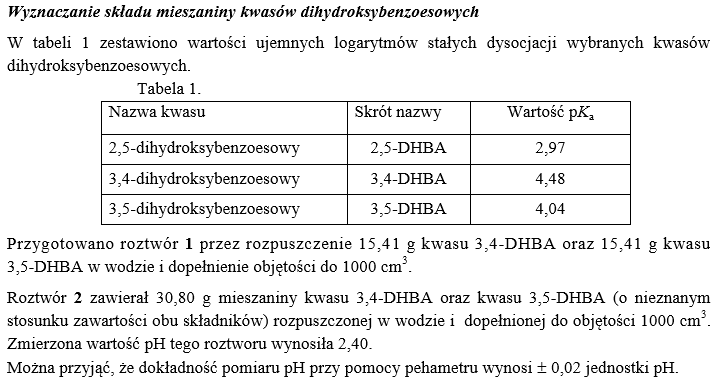 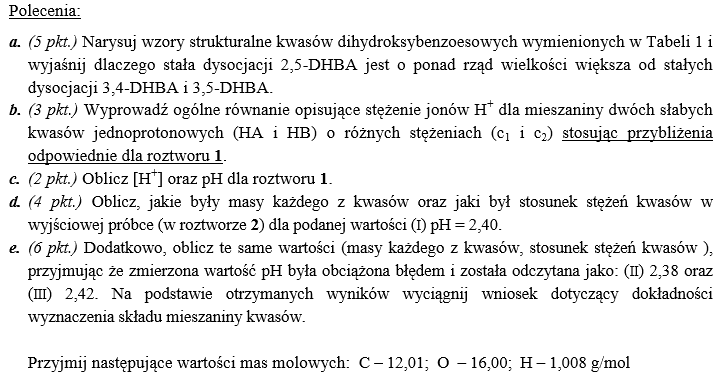 Zadanie 12

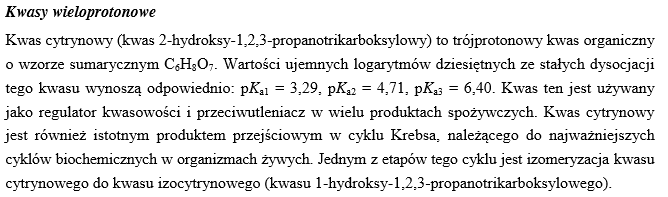 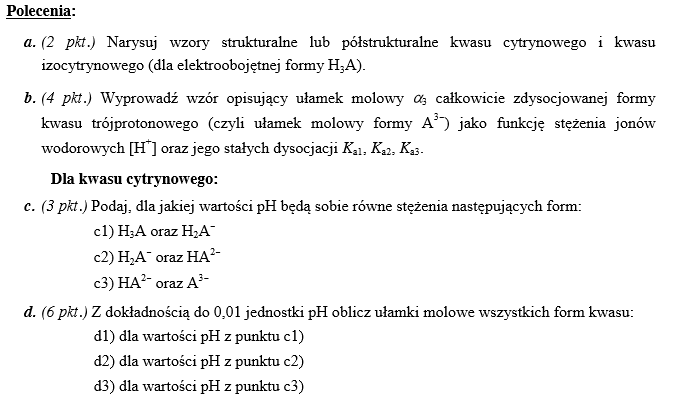 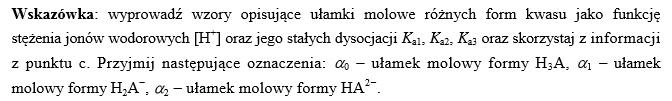 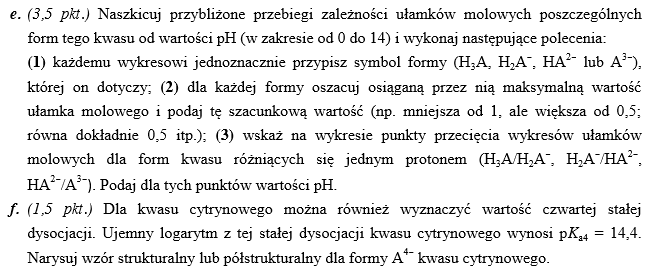 Zadanie 13
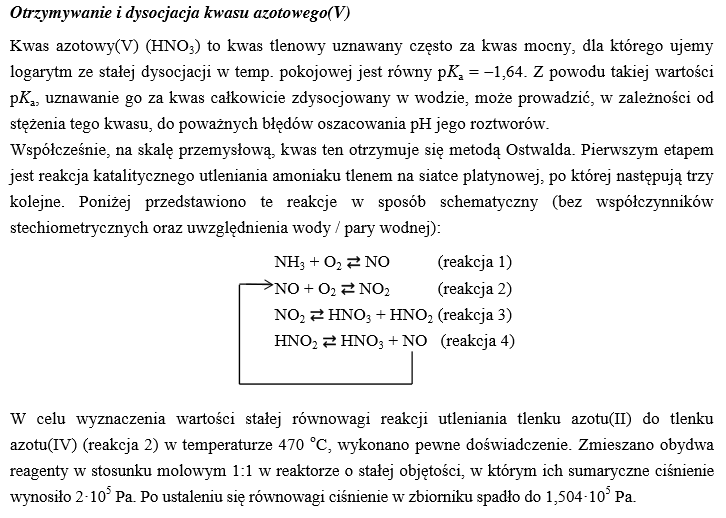 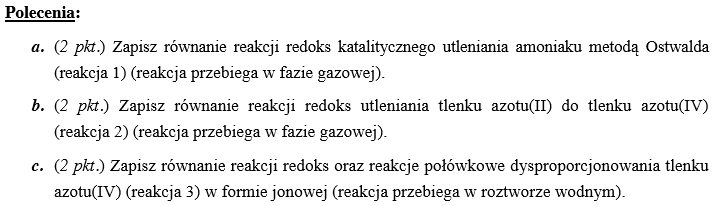 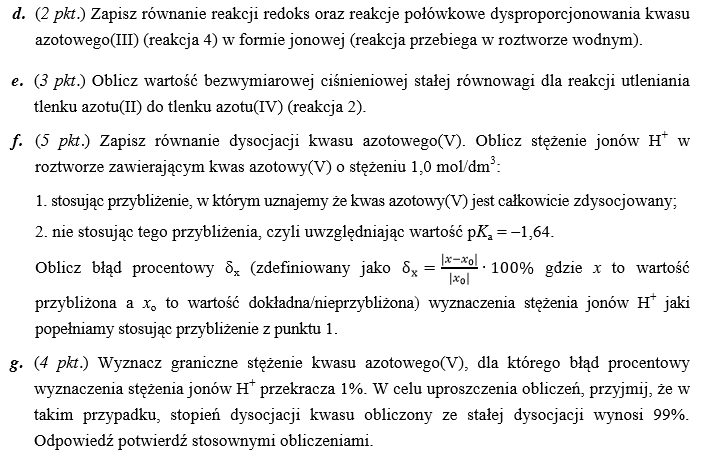 Zadanie 14
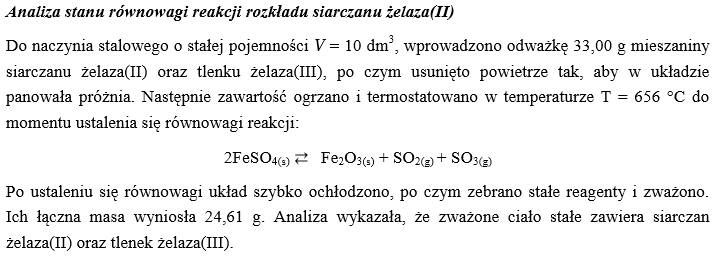 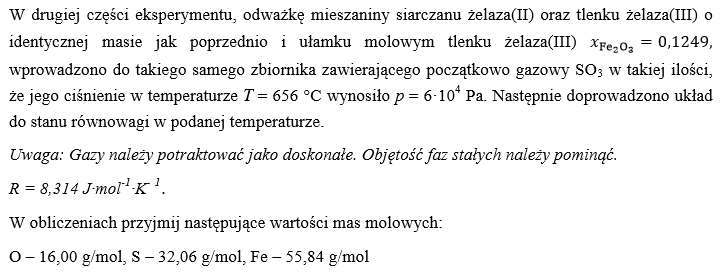 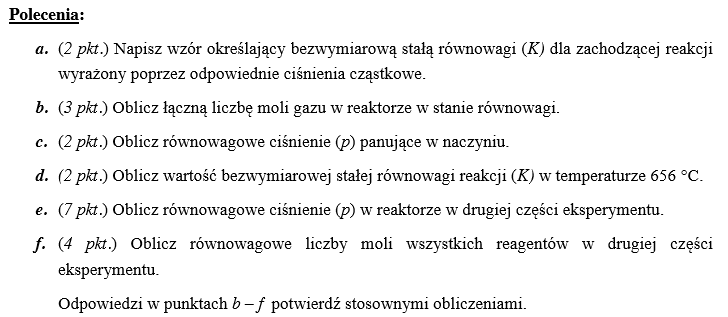 